Тема 11. Арифметична та геометрична прогресії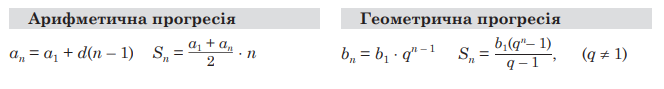 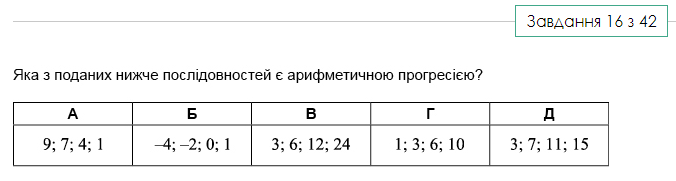 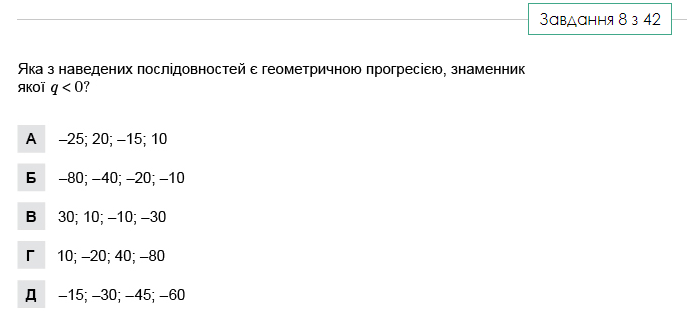 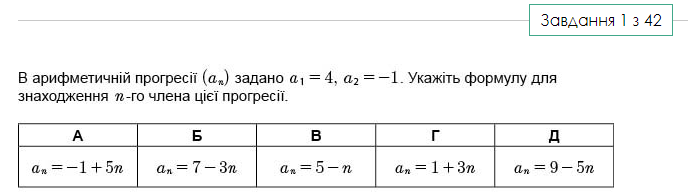 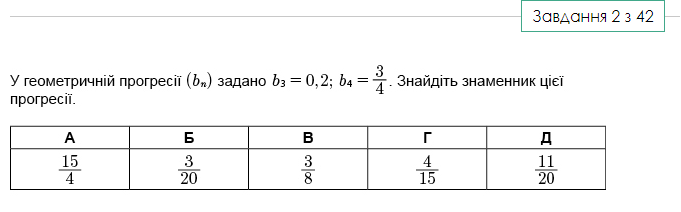 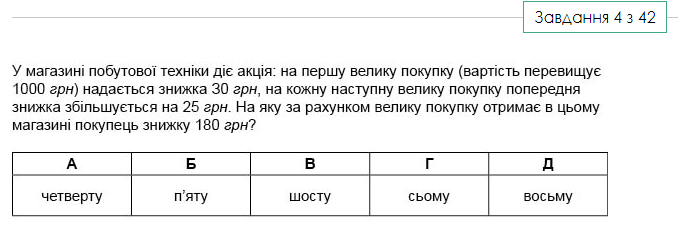 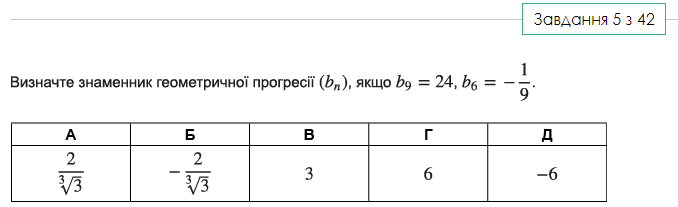 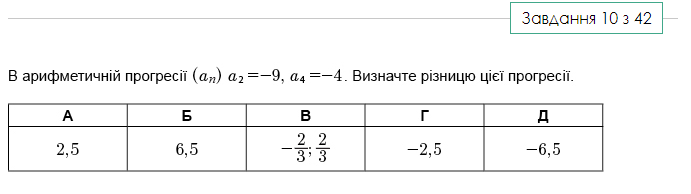 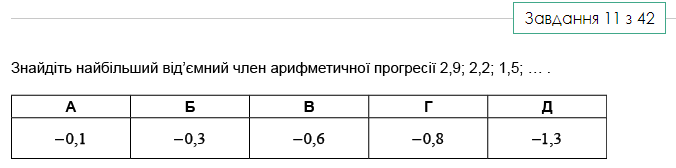 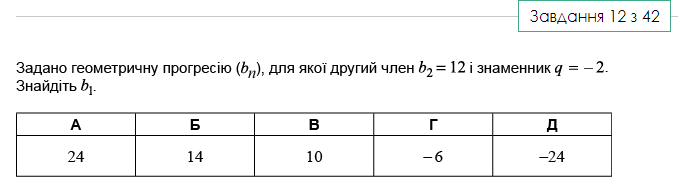 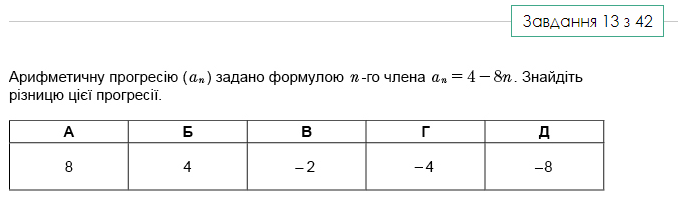 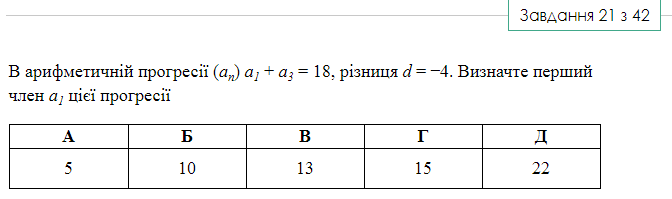 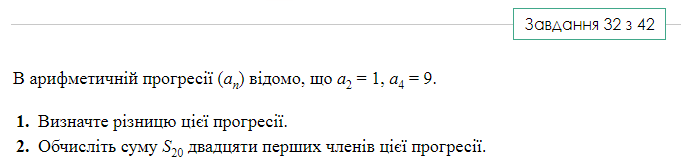 